
Spring 2018
Lab: F 12:00 pm – 12:50 am, Lecture MW 3:00 pm – 3:45 pm, WEAC 1232Instructor: Bill Gardner, Assistant Professor
Office:  WAEC 2005 
Email: gardner62@marshall.edu 
Phone: 304-696-2658 
Office Hours: Monday 10am-12pm, Tuesday 9am-12 pm, Wednesday 9am-12pm, Thursday 9am-12pmCourse Description:Students will– Four (4) credit hoursCourse Learning ObjectivesRequired Textbooks: The Tangled Web: A Guide to Securing Modern Web Applications 1st Edition by Michal Zalewski, No Starch Press (November 26, 2011), ISBN:  978-1593273880Penetration Testing: A Hands-On Introduction to Hacking, First Edition by Georgia Weidman, No Starch Press (June 2014), ISBN: 978-1-59327-564-8Required SoftwareWe will be using the Top Hat (www.tophat.com) classroom response system in class. You will be able to submit answers to in-class questions using Apple or Android smartphones and tablets, laptops, or through text message.  You can visit the Top Hat Overview (https://success.tophat.com/s/article/Student-Top-Hat-Overview-and-Getting-Started-Guide) within the Top Hat Success Center which outlines how you will register for a Top Hat account, as well as providing a brief overview to get you up and running on the system.An email invitation will be sent to you by email, but if don’t receive this email, you can register by simply visiting their course website: Note: our Course Join Code is 604792Top Hat will require a paid subscription, and a full breakdown of all subscription options available can be found here: www.tophat.com/pricing. Should you require assistance with Top Hat at any time, due to the fact that they require specific user information to troubleshoot these issues, please contact their Support Team directly by way of email (support@tophat.com), the in-app support button, or by calling 1-888-663-5491.National CyberWatch Infosec Learning Labhttps://lab.infoseclearning.com/lti?course=WICWEVYQVNTopics and Methodologies:The following outline delineates the tentative class schedule with topics to be addressed during the course.Assignments: Students are expected to keep up with all assignments.Grading Rubric90-100%          = A     = sustained creative and critical inquiry of subject90-89%            = B     = usually creative and critical inquiry of subject70-79%            = C     = substantial understanding and integration of material60-69%            = D     = adequate general understanding of material00-59%            = F     = below what is expected of a undergraduate studentIn this course you will be given hands-on exercise and writing exercises to complete. In some cases you might have problem completing the assignment because of technical issues. It is important that you document all the steps in the exercise and document what didn’t work for you as well as what did work for you. Complete and well-written documentation is a key part of this course.Exams:There are two exams: the Midterm and the Final. They cover all the course material to that particular point.Evaluation Method:Course grades will be based on a total points system. Your grade will be based on a percentage of the total points possible.Course Point DistributionTotal Points Possible: 600 pointsGrading Policy:Instructor reserves the right to adjust these values based on the overall class performance. Student materials and grades will be returned as soon as graded to the student and can be viewed via MUOnlineExample:Total 578 points578 divided by 600 = 0.961. In the example your grade would be 96%Grading: Final letter grades will be based on the following scale:In the above example your final grade would be 96, which would be a A.Grading Policy:Instructor reserves the right to adjust these values based on the overall class performance.UNIVERSITY POLICIES: http://www.marshall.edu/academic-affairs/policies/Important Dates: http://www.marshall.edu/academic-calendar/academic/spring2018/Attendance PolicyClass Grade Appeals:Should you wish to appeal a grade, test question, etc, you MUST follow this procedure. You should send an email to me. The title of the email must read “GRADE APPEAL – Assignment Name” (i.e. Storage Quiz, Mid-Term, etc). The body of the email must include the question, question number, your answer, and why you think you deserve credit. For tests and quizzes in Blackboard, this should be done immediately after completion, before you leave class. You can copy and paste this information to make things simple. I will get back to you as soon as possible.Electronic Submission Format:File Names: All electronic submissions must follow this file naming convention: DFIA357_Last Name_First Initial_Assignment Name.doc Example: DFIA445_gardner_b_researchpaper.docCommunicationsPrivate E-mail will be used to make any general announcements, last minute changes, etc. It is mandatory that you monitor your email messages at least once a day. PLEASE ONLY USE MY MARSHALL EMAIL ADDRESS FOR CORRESPONDENCE: gardner62@marshall.edu. DisclaimerThe instructor reserves that right to modify the course schedule and evaluation system should it become necessary for the effective conduct of the course.COS IT AgreementYou must agree to the COS IT Agreement to access the labs in the course: http://www.marshall.edu/cosweb/agreements/?a=j3qw3.COS Software StoreThe College of Science and Marshall University maintains agreements with various software publishers to provide software for its computer labs as well as for its faculty, staff, and students. Students enrolled in COS courses are eligible to receive a variety of software applications at no cost for use in their academic endeavors. This includes many of the same applications used in COS courses. You can find this information and more on the COS Web site at http://www.marshall.edu/cos/software/Social Networking:Follow me on: Facebook: https://www.facebook.com/oncee Twitter: @oncee Linkedin: www.linkedin.com/in/304blogs/Other Twitter accounts to follow:Twitter:: @MUDigForensics and @AppyIDEOther websites of interest:Appalachian Institute of Digital Evidence - http://www.appyide.org Department of Forensic Sciences - http://www.marshall.edu/forensicsciences/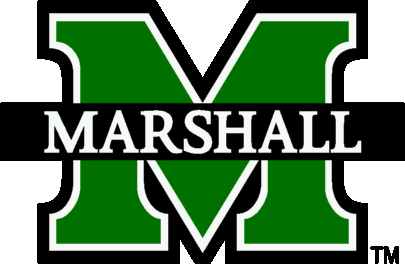 Digital Forensics and Information Assurance 445
Mobile and Web Penetration Testing
Course Syllabus Course Student Learning OutcomesHow students will practice each outcome in this CourseHow student achievement of each outcome will be assessed in this CourseDemonstrate the use of common tools used in web penetration testing.Textbook and online readings. Hands-on laboratory and writing exercises. Creation of a final report based on the final exercise in the course.Midterm, Final Exam, Quizzes, and Exercises.Explain what a web penetration test is and how it is used to secure networks.Textbook and online readings. Hands-on laboratory and writing exercises. Creation of a final report based on the final exercise in the course.Midterm, Final Exam, Quizzes, and Exercises.Describe how web vulnerabilities are found and how they can impact the financial bottom line of a typical organizationTextbook and online readings. Hands-on laboratory and writing exercises. Creation of a final report based on the final exercise in the course.Midterm, Final Exam, Quizzes, and Exercises.Demonstrate the use of the Open Web Application Security Project (OWASP) standards in web application testing.Textbook and online readings. Hands-on laboratory and writing exercises. Creation of a final report based on the final exercise in the course.Midterm, Final Exam, Quizzes, and Exercises.Recognize the difference between web application penetration testing and vulnerability assessment.Textbook and online readings. Hands-on laboratory and writing exercises. Creation of a final report based on the final exercise in the course.Midterm, Final Exam, Quizzes, and Exercises.WeekTopicsWeek 1Module 1- Introduction and Information GatheringWeek 2Module 1- Introduction and Information GatheringWeek 3Module 2- Configuration, Identity, and Authentication TestingWeek 4Module 2­ Configuration, Identity, and Authentication TestingWeek 5Module 3­ InjectionWeek 6Module 3­ InjectionWeek 7Module 4­ JavaScript and XSSWeek 8Midterm Exam, Module 4­ JavaScript and XSSWeek 9Module 5­ CSRF, Logic Flaws, and Advanced ToolsWeek 10Module 5­ CSRF, Logic Flaws, and Advanced ToolsWeek 11Module 6­ Mobile Hacking, Using the Smartphone Pentest FrameworkWeek 12Module 6­ Mobile Hacking, Using the Smartphone Pentest FrameworkWeek 13Module 6 Mobile Hacking, Using the Smartphone Pentest Framework - Week 14Module 6 Mobile Hacking, Using the Smartphone Pentest Framework - Week 15Module 7- Wrapping up the Pen TestMidterm Project200 ptsFinal Project200 ptsLab Exercises/Quizzes200 pts90­100A80­89B70­79C60­69D0­59FRegular attendance in this class is crucial to your success as a student. The only way to benefit from class discussions and hands-on learning activities is to be here. Being present and on time for all class meetings is expected.  Period.EXCUSED ABSENCES1. 	University-sponsored academic activities (performing arts, debate and individual events, honors classes, ROTC); official athletic events; other university activities (student government).2. 	Student Illness or Critical Illness/Death in the Immediate Family:” Immediate Family” is defined as a spouse/life partner, child, parent, legal guardian, sibling, grandparent or grand- child. *Routine doctor appointments are not excused.  Appointments should be scheduled around your classes.3. 	Short-Term Military Obligation4. 	Jury Duty or Subpoena for Court Appearance5. 	Religious HolidaysStudent’s Responsibility·       Provide appropriate documentation to Dean of Student Affairs for excused absence.  Learn how the process works here:  http://www.marshall.edu/student-affairs/excused-absence-form/·       Request opportunity to complete missed work immediately upon return to class.·       Be aware that excessive absences—whether excused or unexcused—may affect your ability to earn a passing grade.·   	Regardless of the nature of the excused absence, you are responsible for completing all coursework prior to the end of the semester.Make-up work for Excused AbsencesBecause this course is an interactive class, students who miss class due to University-excused activities will be provided with an alternative assignment that connects to the activities in the missed class session.